Attemps for new symbiosis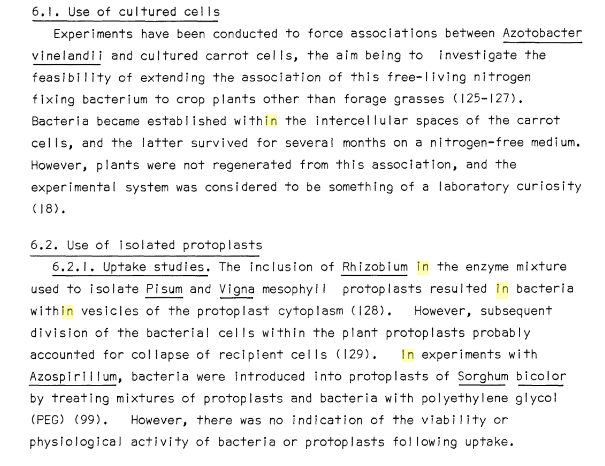 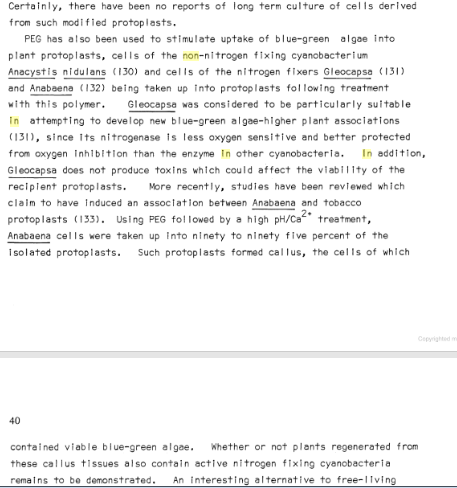 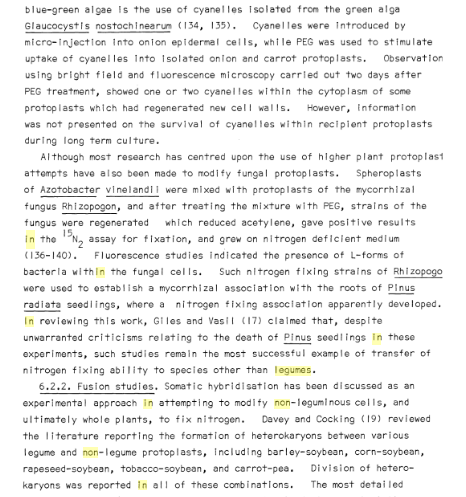 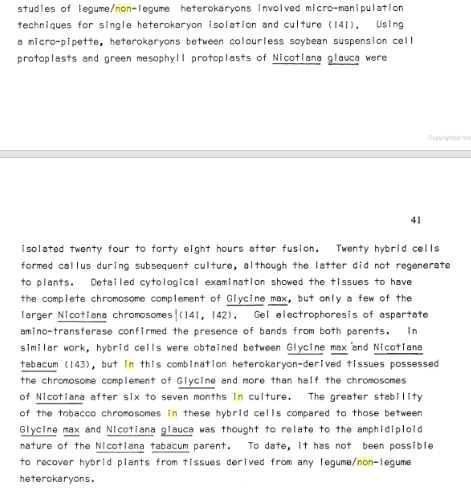 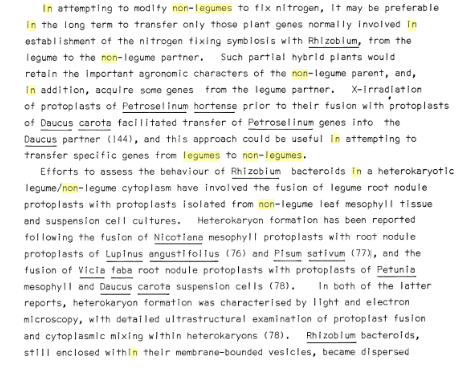 